Lesson plan: My familyIntroducing the topic with a short video: 
e.g. https://www.youtube.com/watch?v=FHaObkHEkHQ
Collect family related words with Answergarden (https://answergarden.ch/574360) from the students.
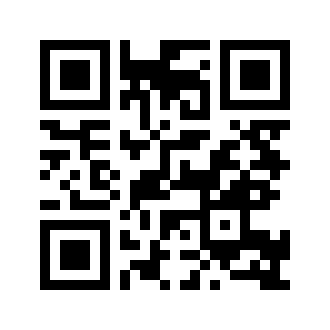 Go through the words (also the plural forms if needed) in small groups or with the teacher.
The Family Tree:Ask students to draw their own family tree in their notebooks or using a mind map tool on a computer/iPad (e.g. https://app.mindmup.com or Popplet on an iPad)Advise them to add the name and the relation of the relative to the family tree.When they are finished, ask them to upload a picture of their family tree to Padlet.
Collect the pictures of the family trees to Padlet (padlet.com or Padlet app)
                       
        use this with Padlet App                                        use this with padlet.com
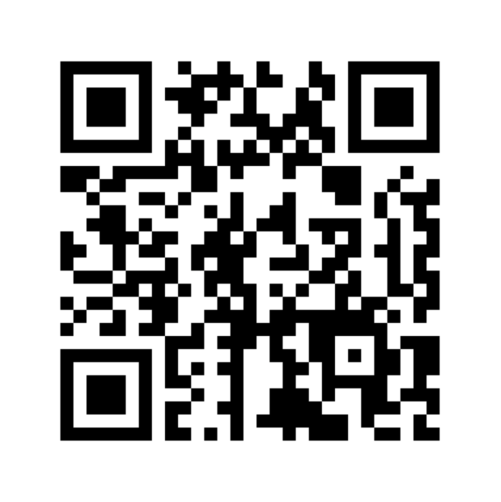 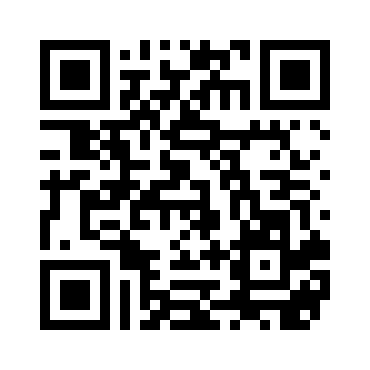 Go through the pictures with the class. You can also use a peer review to this and ask students to give positive feedback on the pictures. This can also be done in Padlet. It is a good idea to go through some guidelines what is a nice comment. PREPOSITIONS (place & time)An irritating song or a rhyme with hand movements (At five o’clock, On Monday, In January (make your own guideline how to remember)(Mine is the preciseness) Time song on YoutubeGive your pair orders (Go on the chair, put your finger in a glass) take pictures etc. Collect headlines where you see prepositions in EnglishCome up with a dialog with lots of prepositions (take a video too)Drag and drop -exercises